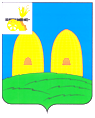 Контрольно-ревизионная комиссия муниципального образования Рославльского городского поселения Рославльского района Смоленской областиЗаключение по результатам финансово-экономической экспертизы проекта решения Совета депутатов Рославльского городского поселения «О внесении изменений в Положение о бюджетном процессе в муниципальном образовании Рославльское городское поселение Рославльского района Смоленской области, утвержденное решением Совета депутатов Рославльского городского поселения Рославльского района Смоленской области от 21 ноября  2014года  № 44».г. Рославль                                                                           17 ноября 2015 года №20Основание для проведения финансово-экономической экспертизы: п.7 ч.2 ст.9 Федерального закона от 07.02.2011 № 6-ФЗ « Об общих принципах организации и деятельности контрольно-счетных органов субъектов РФ и муниципальных образований», Бюджетный кодекс РФ, Положение «О бюджетном процессе в муниципальном образовании Рославльское городское поселение Рославльского района Смоленской области», Положение «О Контрольно-ревизионной комиссии муниципального образования Рославльское городское поселение Рославльского района Смоленской области». Срок представления: проект решения для проведения экспертизы представлен в Контрольно-ревизионную комиссию 17 ноября 2015 года.Сроки проведения финансово-экономической экспертизы: с 17 ноября 2015 года по 18 ноября 2015 года.Нормативно-правовая основа экспертизы включает в себя:- Бюджетного кодекса РФ;- Федерального закона от 07.02.2011 № 6-ФЗ « Об общих принципах организации и деятельности контрольно-счетных органов субъектов РФ и муниципальных образований»;- Устав муниципального образования «Рославльский район» Смоленской области.В ходе проведения экспертизы представленного проекта установлено.Согласно внесенным изменениям в Устав муниципального образования «Рославльский район» Смоленской области, утвержденного решением Рославльской районной Думы от 28.06.2005 №40 (с изменениями) в проекте решения «О внесении изменений в Положение о бюджетном процессе в муниципальном образовании Рославльское городское поселение Рославльского района Смоленской области, утвержденное решением Совета депутатов Рославльского городского поселения Рославльского района Смоленской области от 21 ноября  2014года  № 44» (далее - проект решения) предлагается заменить слова Глава Администрации муниципального образования» на слова «Глава муниципального образования».В статье 8 Положения о бюджетном процессе в муниципальном образовании Рославльское городское поселение Рославльского района Смоленской области слова «Главе муниципального образования «Рославльский район» исключить, так как они нарушают  пункт 9 части 2 статьи 9 Федерального закона от 07.02.2011 № 6-ФЗ «Об общих принципах организации и деятельности контрольно-счетных органов субъекта Российской федерации и муниципальных образований» (контрольно-счетные органы муниципальных образований уполномочены готовить информацию только для представительного органа и Главы муниципального образования).Заключительные положения:1. Контрольно-ревизионной комиссией рекомендовано устранить следующее замечание:- в абзаце 9 статьи 8 Положения о бюджетном процессе в муниципальном образовании Рославльское городское поселение слова «Главе Администрации муниципального образования» исключить.2. В соответствии статьи 8 Положения о бюджетном процессе в муниципальном образовании Рославльское городское поселение направить  адрес Финансового управления Администрации муниципального образования «Рославльский район» Смоленской области предложения направленные на совершенствования бюджетного процесса в муниципальном образовании Рославльское городское поселение. 3. Контрольно-ревизионная комиссия рекомендует принять к рассмотрению проект решения Совета депутатов Рославльского городского поселения «Об особенностях составления и  утверждения  проекта бюджета Рославльского городского поселения Рославльского района Смоленской области   на    2016 год» с учетом выполнения рекомендаций и предложений, направленных на совершенствования бюджетного процесса в муниципальном образовании Рославльское городское поселение. Председатель Контрольно-ревизионнойкомиссии                                                                                       В.Л.Антошкин216500 Смоленская область, г.Рославль, ул. Заслонова д.2, т. 8 48134  64197,e-mail krkgroslavlya@mail.ru